KLASA: 400-08/20-01/04URBROJ: 2113/03-01-20-6Stubičke Toplice, 09.06.2020.Na temelju članka 9a. st. 4. Zakona o financiranju javnih potreba u kulturi (Nar. nov. br. 47/90, 27/93 i 38/09) ) i članka 25. t. 3. Statuta Općine Stubičke Toplice (Službeni glasnik Krapinsko-zagorske županije br. 16/09, 9/13 i 15/18), Općinsko vijeće Općine Stubičke Toplice na svojoj 30. sjednici održanoj dana 09. lipnja 2020. godine donijelo je ODLUKU O  IZVRŠENJU PROGRAMA JAVNIH POTREBA U KULTURI ZA 2019. GODINUI.Općina Stubičke Toplice drugom izmjenom  Proračuna za 2019. godinu osigurava financijska sredstva za program javnih potreba u kulturi u iznosu od 322.500,00 kuna, a u 2019. godini izvršeno je 322.437,51 kn.II.Javne potrebe u kulturi za koje se osiguravaju sredstva iz Proračuna Općine jesu kulturne djelatnosti i poslovi te akcije i manifestacije u kulturi od interesa za Općinu Stubičke Toplice, a osobito:akcije i manifestacije u kulturi koje pridonose razvitku i promicanju kulturnog života Općine,financiranje materijalnih rashoda i rashoda za usluge poslovnog prostora čija je namjena Općinska knjižnicafinanciranje rashoda za redovnu knjižničnu djelatnost i nabavu knjiga za proračunskog korisnika Općinsku knjižnicu Stubičke TopliceIII.Program javnih potreba u kulturi obuhvaća podupiranje rada i projekata udruga s područja Općine Stubičke Toplice, sukladno rezultatima natječaja, pokroviteljstvo kulturnih manifestacija te financiranje rashoda  proračunskog korisnika Općinska knjižnica Stubičke Toplice.Izvor sredstava za financiranje javnih potreba u kulturi je proračun Općine – opći prihodi i primci.IV.Za javne potrebe u kulturi osiguravaju se sredstva kao slijedi:Predsjednik Općinskog vijećaOpćine Stubičke TopliceTomislav Mlinarić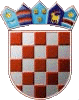 REPUBLIKA HRVATSKAKRAPINSKO-ZAGORSKA ŽUPANIJAOPĆINA STUBIČKE TOPLICEOPĆINSKO VIJEĆERedni brojNaziv aktivnostiPozicija u proračunu2. izmjena plana za 2019.Izvršenje 31.12.2019. (kn)1.Općinska knjižnica-materijalni rashodi i rashodi za usluge      A10510516.600,0015.653,712.Projekti udruga građanaA10510221.000,0021.000,003.Pokroviteljstvo manifestacijaA105103138.500,00139.728,824.Proračunski korisnik Općinska knjižnica Stubičke TopliceA105106146.400,00146.054,98U K U P N O:U K U P N O:U K U P N O:322.500,00322.437,51